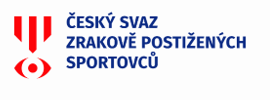 Výkonný výbor sportovní komise  bowlinguvyhlašuje15. Mistrovství České republikyv bowlingu zrakově postižených 2021 / 2022propozice6. Kvalifikační turnaj MČR v Para bowlinguPořadatel: SK Slavia Praha - OZP            Datum konání: neděle 29. května od 10:00 hodin 1. runda a 12:30 druhá runda            Místo konání: X-Bowling Žižkov, Pitterova 5, Praha 3            Startovné:       Kč 400,-/ osobu    platba v hotovosti na herně            Ředitel turnaje: Karel Macháček             Hlavní rozhodčí: Marie Gutová            Přihlášky do 19. května 2022  na e-mail: machacekk@volny.cz nebo na konferenciPředpis hry: hraje se podle platných Propozic pro sezónu 2021-2022 s níže uvedenou úpravou:Hráči se hlásí po oddílech závazně nejpozději do výše uvedeného data, čímž se zejména zavazují uhradit vypsané startovné.